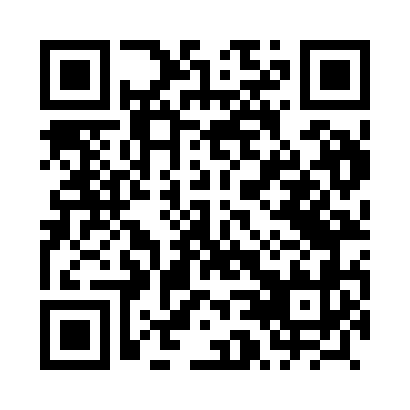 Prayer times for Dobrzemce, PolandWed 1 May 2024 - Fri 31 May 2024High Latitude Method: Angle Based RulePrayer Calculation Method: Muslim World LeagueAsar Calculation Method: HanafiPrayer times provided by https://www.salahtimes.comDateDayFajrSunriseDhuhrAsrMaghribIsha1Wed3:025:2612:495:568:1410:282Thu2:585:2412:495:578:1510:303Fri2:555:2212:495:588:1710:334Sat2:525:2112:495:598:1810:365Sun2:485:1912:496:008:2010:396Mon2:455:1712:496:008:2210:427Tue2:415:1512:496:018:2310:458Wed2:385:1412:496:028:2510:499Thu2:345:1212:496:038:2610:5210Fri2:345:1112:496:048:2810:5511Sat2:335:0912:496:058:2910:5612Sun2:325:0812:496:068:3110:5713Mon2:325:0612:496:078:3210:5814Tue2:315:0512:496:088:3410:5815Wed2:315:0312:496:098:3510:5916Thu2:305:0212:496:098:3611:0017Fri2:305:0012:496:108:3811:0018Sat2:294:5912:496:118:3911:0119Sun2:294:5812:496:128:4111:0120Mon2:284:5612:496:138:4211:0221Tue2:284:5512:496:138:4311:0322Wed2:274:5412:496:148:4511:0323Thu2:274:5312:496:158:4611:0424Fri2:264:5212:496:168:4711:0525Sat2:264:5112:496:168:4811:0526Sun2:264:5012:496:178:5011:0627Mon2:254:4912:506:188:5111:0628Tue2:254:4812:506:198:5211:0729Wed2:254:4712:506:198:5311:0730Thu2:254:4612:506:208:5411:0831Fri2:244:4512:506:218:5511:09